CURRICULUM VITAE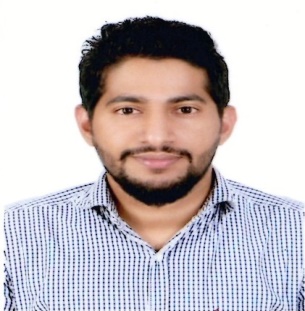 RAMEESRAMEES.331204@2freemail.com CAREER OBJECTIVE:To work with an organization wherein I get an opportunity to apply the knowledge I gained through my professional education and work experience.CORE SKILLSAbility to build and work with effective teams.Brilliant business management abilities.Emphasis on detailing, safety and accuracy.Excellent communication skills, hands on PC experience with a working knowledge of MS Office applications.Good analytical and observation skills complemented with good communication skills.Highly motivated, honest, reliable, dedicated and systematic.High level of confidence and leadership orientation. EDUCATIONAL QUALIFICATION: Higher Secondary ( Plus Two)COMPUETR SKILLSMS-Office (MS-Word, MS-Excel, MS-Power point & MS-Access)LANGUAGES KNOWN:English, Malayalam, Hindi & ArabicEXPERIENCE PROFILE:sales & Cashier - Al-Ain Marketing LLC ,Sharjah, UAE  From 02-05-2014 to 30-05-2016Job Responsibilities:Administrative tasks and other duties.Entering Data on company’s computer system.Preforms office tasks for the accounting department Administrative tasks and other duties.Handle cash Transaction with customersIssue Receipts, refunds, change or ticketsRedeem Stamps and couponMake Sales referrals ,cross-sell products and introduce new ones Resolve customer complaint, guide them and provide relevant information’s.Greet Customer when entering or leaving establishmentMaintain Clean and tidy check out area.Keeps Reports of TransactionsBag, box or wrap packagesPleasantly deal with customers to ensure satisfactionWorked as a Electrician from 2012 to 2103,Kerala.IndiaWorked as a Salesman In Garments Shop from 2011 to 2012PERSONAL DATA:Nationality	                   :  IndianDate of Birth                :  31 May 1988Place of Birth               :   KeralaSex & Marital Status  :   Male, singleDECLARATION:I hereby declare that the above written particulars are true to the best of my knowledge and belief.	